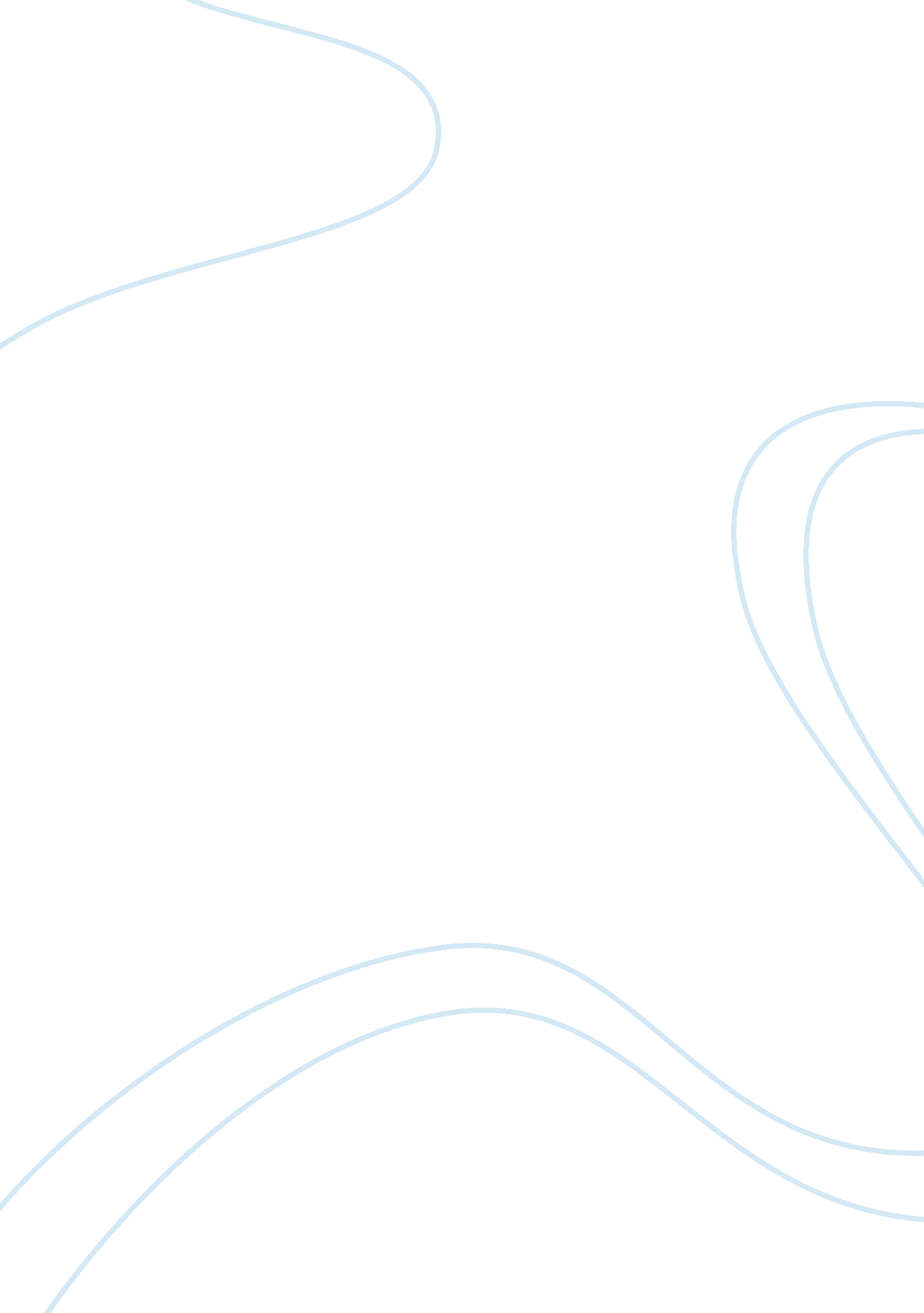 Thinking about the “like” cultureTechnology, Internet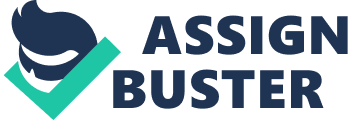 Thinking about the “ Like" Culture By Husnain Khan In Neil Strauss’ article “ The Insidious Evils of ‘ Like’ Culture", he clearly explains that he does not like the “ like" culture, he states that surfing through social networking sites such as Facebook, Twitter, Tumblr, etc has changed us as human beings, we regularly spend 4 to 5 hours on the computer looking, trying to take all the information we get off the internet, and make statuses about it, like it’s our own. Strauss say’s that the “ like" culture has spreaded all over known sites and will continue so until we do something about it, he thinks that it takes away our point of view and makes it an anachronism. I agree with Neil Strauss Article, I believe that the social networking is like a separate world that’s completely different than the world we live in now, we can clearly see arguments, pictures, and humor but actually its very privacy invasive, when it’s on the internet anything you post appears to the whole world and even if you try to remove some mistake, it can’t be changed at all, and sometimes it’s a huge mistake people have to pay for, and also deal with it. When people get liked the first time, they automatically feel an urge of happiness, and a bit of excitement, because when it’s your first time, you feel you’re treated nicely, it feels like you’re popular, but nowadays, people have developed an addiction towards how many likes you get on a status or comment, there’s always competition, with different people like who has the most friends, the most comments on their profile and things like that. I think this type of addiction does not help you but in fact it harms your self esteem, confidence, and courage, if you secretly want likes each time you post something, you get happiness in yourself but you just would want more and more every time thus that would make you post more, statuses each time, you certainly would get made fun of and people would start saying like “ is it necessary for you to post a new status every 5 minutes, and you wouldn’t have the confidence to say anything but just delete that comment, you wouldn’t have the courage to stand up for yourself. Neil Strauss refers to the face that when you’re on any social networking site, you wear a mask under your face because no one knows your identity, and it’s very easy to fool someone on the internet like for example on Facebook, when it asks you your specific age, people just lie in order for them to get access to Facebook, or 